PARENTAL AGREEMENT FOR THE PROVISION OF EARLY EDUCATION FUNDED PLACES (EEF) FOR 2, 3 & 4-YEAR-OLD CHILDREN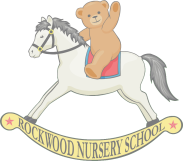 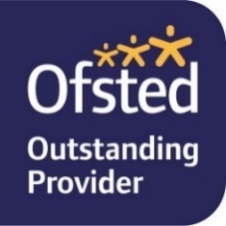 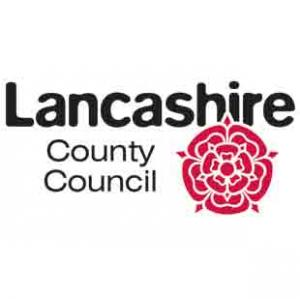 Section 1: Placement DetailsSection 2: Child & Family DetailsNote: The parent/carer details should be completed for the main claimant/benefit holder to enable the local authority to confirm eligibility for 2-year-old funding, 30-hour funding and/or EYPP funding Section 3: Early Education Funded Hours Table 1 MUST be fully completed for all early education funded hours to be claimed, including the session times agreed and any additional charges that may apply for meals/snacks and/or consumables.As the government funding is not intended to cover the cost of meals/consumables parents should expect to pay for these. However, any additional charges cannot be a condition of accessing the funded hours/place.The childcare provider is only permitted to claim the hours that have been agreed in table 1.Where the total annual hours in table 1 is less than the full year entitlement of 570 universal and/or 570 extended hours the provider may agree to bank these hours to be used later in the term/year.  Where this is the case the agreed hours to be banked each term MUST be recorded in table 2. A record of the actual dates that the banked hours are taken MUST also be kept by the childcare provider for audit purposes. If a parent does not use their banked hours, or gives written notice to end their child's place, before all the bank hours have been used the childcare provider MUST re-pay the unused hours to the Local Authority.Table 1: Early Education Funded (EEF) Weekly Hours (core funded sessions)Private/Additional Paid Nursery Session PricesTable 2: Banked Hours (if applicable) Section 4: Accessing EEF Entitlement Across Multiple Childcare ProvidersIf yes, please complete the following for all the other providers where your child is accessing their EEF entitlements.Section 5: Notice PeriodI am entitled to reduce the number of funded hours outlined in this agreement or move my child from the above-named childcare provider to a new childcare provider, providing I give the childcare provider at least 6 (six) weeks written notice.  There will be no transfer of funding within the term unless written notice has been given by the deadlines specified in section 3 of Appendix 1 - Parental Agreement Terms and Conditions of Early Education Funded Places. Section 6: Declaration I confirm that the information I have provided in this agreement is accurate and true.I give consent for the information contained within this agreement to be shared with Lancashire County Council (LCC) and Department for Education, who will access information from other government departments to confirm my child's eligibility and enable this childcare provider to claim the agreed funded entitlements, as outlined above, on my behalf.  I confirm the childcare provider named above has provided me with a copy of the terms and conditions of funding (Appendix 1) and that I understand these. CHARGING AGREEMENT & PARENTAL AGREEMENT FOR PAID FOR OR EXTENDED PROVISIONName of Child: _______________________________________________________PAYMENT REQUIREMENTS: -I AGREE to pay the fees for provision for at least one term. (We require families to provide 6 weeks’ notice of change if you wish to withdraw, in order to plan staffing accordingly).I AGREE to pay the fees for extended provision (BREAKFAST CLUB and AFTER SCHOOL) for at least one week. (We require families to provide a week’s notice of change if you wish to withdraw).It will not be possible to refund unattended sessions as the space and staffing will have been allocated to your child and would not be available to allocate to another in their absence. Charging PolicyRockwood Nursery School will charge an advertised rate for education and activities for children accessing the group, which are advertised at Reception. Parents/carers will be informed of the fees and we would prefer payment in ADVANCE either via Parent Pay or by the use of Tax-Free Childcare Vouchers. PLEASE TICK how & when you will be payingSchool Online Account (ParentPay)  Government Tax Free Vouchers    *Please provide Ref No.*: _____________________Weekly 		Monthly 		Half Termly 		Full Termly 	 Parents have a responsibility to check their Parent Pay accounts and make regular payments.It is understood that some parents pay for provision retrospectively. This must be done in the first few days following the week/month taken. Fees that remain unpaid for a period of 1 week after the taken provision will receive an email to ask for immediate payment.Fees that remain unpaid for 2 weeks will receive an email advising of the loss of place and further action if arrangements are not made to pay the outstanding amount.Fees that remain unpaid for 4 weeks will lose the provision of the place and action will be taken to reclaim the outstanding amount.Parent’s name: _________________________________________Parent’s signature: ______________________________________Medical InformationFamily Doctor _______________________________________________________Address ______________________________________________________														__Health Visitor _______________________________________________________Permission for school to contact Health Visitor	      (please tick)Dentist _________________________________  (If none, please tick when ‘Information on Dentists’ provided.)Signature _______________________________________            Date 			 Childcare provider/school name:Rockwood Nursery SchoolOfsted registration number:119065EEF placement start date:Group (for office use only):Child legal surname:Child legal forename:Child legal forename:Child legal forename:Name by which child is known: (If different from above)Child date of birth:Child date of birth:Child date of birth:Name by which child is known: (If different from above)Child Gender:Child Gender:Child Gender:Child home address & Postcode:Postcode:Email:First Language:Home Language:Home Language:Home Language:Child ethnicity (please specify – White-English, White-Other, Polish, Bangladeshi, Pakistani etc)Child ethnicity (please specify – White-English, White-Other, Polish, Bangladeshi, Pakistani etc)Child ethnicity (please specify – White-English, White-Other, Polish, Bangladeshi, Pakistani etc)Child ethnicity (please specify – White-English, White-Other, Polish, Bangladeshi, Pakistani etc)Religion:How would you normally travel to Nursery?How would you normally travel to Nursery?How would you normally travel to Nursery?Proof of DOB (e.g. birth certificate/passport etc)Proof of DOB seen by (i.e. name of staff & Date)Proof of DOB seen by (i.e. name of staff & Date)Proof of DOB seen by (i.e. name of staff & Date)2-year-old eligibility code (if applicable):30 hours eligibility code (if applicable):30 hours eligibility code (if applicable):Tax Free Childcare Voucher code (if applicable):Is the child listed above in receipt of Disability Living Allowance (DLA)YESNOIf yes, do you want the childcare provider named above to claim Disability Access Funding (DAF) on your behalfIf yes, do you want the childcare provider named above to claim Disability Access Funding (DAF) on your behalfIf yes, do you want the childcare provider named above to claim Disability Access Funding (DAF) on your behalfYESNONOFamily DetailsParent/Carer 1:Parent/Carer 2:Legal surname:Legal forename(s):National Insurance or NASS Number:Date of birth:DayEEF Session TimesTotal Funded Hours per DayEarly Education Funded Hours(zero cost to parent)Early Education Funded Hours(zero cost to parent)Additional privately funded hoursAdditional privately funded hoursAdditional privately funded hoursDaily Charges for Meals/ Consumables(if applicable)DayEEF Session TimesTotal Funded Hours per DayNo. of Universal HoursNo. of Extended Hours£3 Yr. Old√CostMon7.30 – 8.30£Mon8.30 – 11.30£Mon11.30 – 12.15£Mon12.15 – 3.15£Mon3.15 – 4.00£Tue7.30 – 8.30£Tue8.30 – 11.30£Tue11.30 – 12.15£Tue12.15 – 3.15£Tue3.15 – 4.00£Wed7.30 – 8.30£Wed8.30 – 11.30£Wed11.30 – 12.15£Wed12.15 – 3.15£Wed3.15 – 4.00£Thu7.30 – 8.30£Thu8.30 – 11.30£Thu11.30 – 12.15£Thu12.15 – 3.15£Thu3.15 – 4.00£Fri7.30 – 8.30£Fri8.30 – 11.30£Fri11.30 – 12.15£Fri12.15 – 3.15£Fri3.15 – 4.00£Total Weekly EEF HoursTotal Weekly EEF HoursTotal Weekly EEF HoursNumber of weeks per yearNumber of weeks per yearNumber of weeks per year383838383838Total EEF hours per year i.e. weekly hours x no of weeks Total EEF hours per year i.e. weekly hours x no of weeks Total EEF hours per year i.e. weekly hours x no of weeks Hours available if banking (if applicable)Hours available if banking (if applicable)Hours available if banking (if applicable)Total Cost (if applicable) Total Cost (if applicable) Total Cost (if applicable) Total weekly charge for meals/ consumables (if applicable)Total weekly charge for meals/ consumables (if applicable)Total weekly charge for meals/ consumables (if applicable)Total weekly charge for meals/ consumables (if applicable)Total weekly charge for meals/ consumables (if applicable)Total weekly charge for meals/ consumables (if applicable)Total weekly charge for meals/ consumables (if applicable)Total weekly charge for meals/ consumables (if applicable)£2 YEAR OLDS3 YEAR OLDS3hr SESSION 8.30am – 11.30am or 12.15pm – 3.15pm£22.50£19.50BREAKFAST CLUB£8.00£7.00LUNCH CLUB£6.00£5.50AFTER SCHOOL CLUB (3.15 – 4.00pm)£6.00£5.50Weekly Contribution£3.00£3.00TermNo. of Universal HoursNo. of Extended HoursAutumnSpringSummer Total banked hours Total EEF hours per year (i.e. table 1 and table 2)Total Hours to be claimed in headcount (i.e. total EEF hours divided by 38 weeks)Does your child take up any EEF hours at any other childcare provider?   YESNOName of Childcare Provider/SchoolUniversal 15 HoursUniversal 15 HoursExtended 15 HoursExtended 15 HoursName of Childcare Provider/SchoolPer WeekPer YearPer WeekPer YearNote: the total number of EEF hours across all providers cannot exceed a maximum of 570 universal hours and 570 extended hours per year. Note: the total number of EEF hours across all providers cannot exceed a maximum of 570 universal hours and 570 extended hours per year. Note: the total number of EEF hours across all providers cannot exceed a maximum of 570 universal hours and 570 extended hours per year. Note: the total number of EEF hours across all providers cannot exceed a maximum of 570 universal hours and 570 extended hours per year. Note: the total number of EEF hours across all providers cannot exceed a maximum of 570 universal hours and 570 extended hours per year. Parent/Carer with legal responsibilityParent/Carer with legal responsibilityChildcare Provider/SchoolNameRockwood Nursery SchoolAddressKingsland Rd, Burnley. Lancashire. PostcodeBB11 3PUEmail Addressinfo@rockwoodnursery.comTelephone No.01282 426711SignatureDateMedical Condition(s)Medical Note(s)